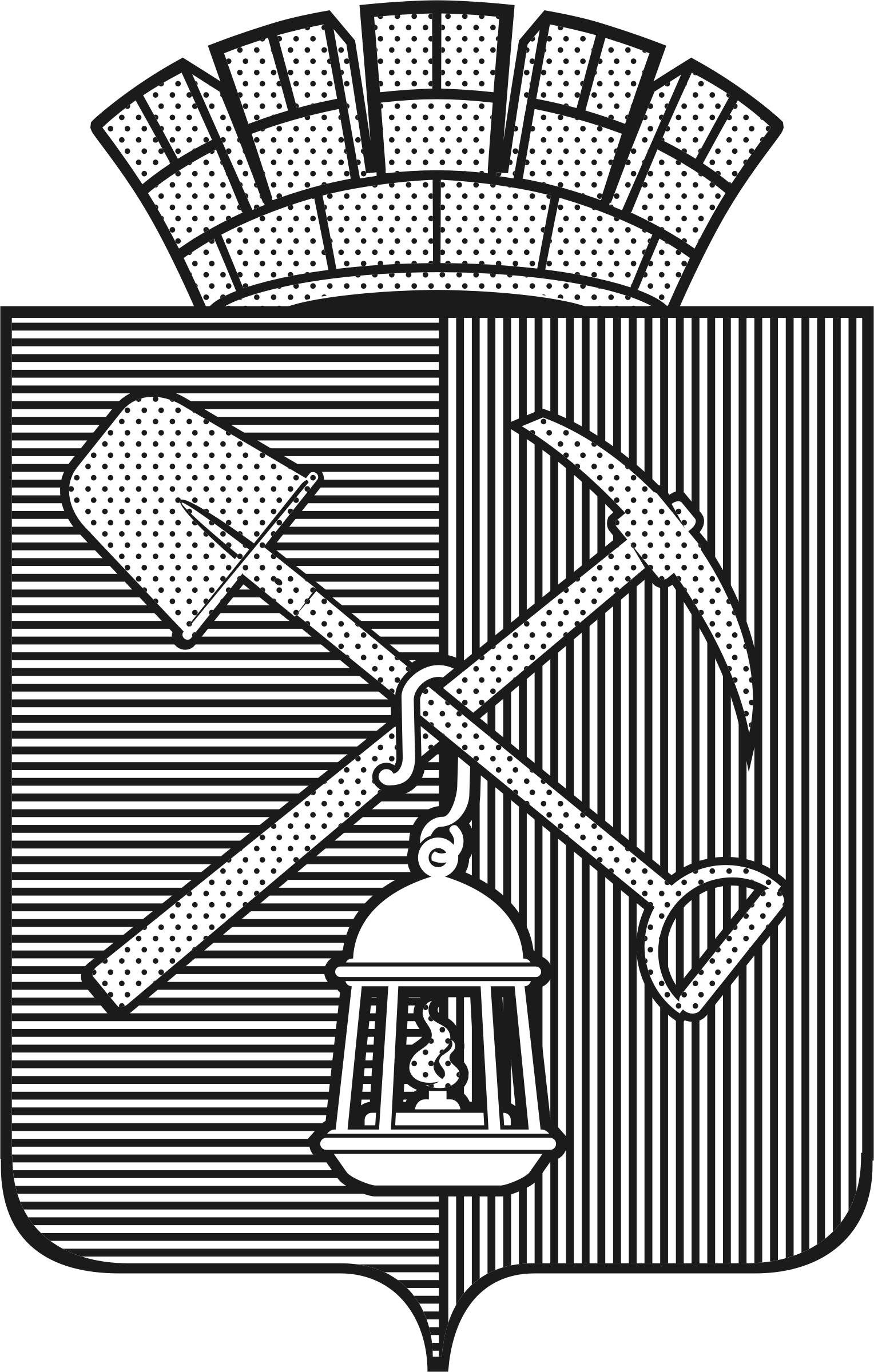 Совет народных депутатовКиселевского городского округаРЕШЕНИЕ№ 25-н«30» мая 2019 годаОб утверждении Порядка формирования кадрового резерва на муниципальной службев Киселевском городском округе В соответствии с Федеральным законом от 06.10.2003 №131-ФЗ «Об общих принципах организации местного самоуправления в Российской Федерации», со статьей 33 Федерального закона от 02.03.2007 №25-ФЗ «О муниципальной службе в Российской Федерации», законом Кемеровской области от 30.06.2007 №103-ОЗ «О некоторых вопросах прохождения муниципальной службы», Уставом Киселевского городского округа, Совет народных депутатов Киселевского городского округа РЕШИЛ:1. Утвердить прилагаемый Порядок формирования кадрового резерва на муниципальной службе в Киселевском городском округе.2. Опубликовать   настоящее   Решение   в   средствах   массовой   информации.3. Настоящее Решение вступает в силу с момента его опубликования в средствах массовой информации.4. Контроль за исполнением настоящего Решения возложить на председателя комитета по развитию местного самоуправления и правопорядку Герасимова С.М.Председатель Совета народных депутатов Киселевского городского округа                                                                             В.Б. ИгуменшевГлава Киселевского городского округа			                             М.А. ШкарабейниковПриложениек решению Совета народных депутатовКиселевского городского округаот «30» мая 2019 г. № 25-нПорядок формирования кадрового резерва на муниципальной службе в Киселевском городском округе Общие положения1.1. Настоящий Порядок формирования кадрового резерва на муниципальной службе в Киселевском городском округе в соответствии с Федеральным законом от 02.03.2007 №25-ФЗ «О муниципальной службе в Российской Федерации» (далее – Порядок) определяет формирование кадрового резерва для замещения должностей  муниципальной службы в органах местного самоуправления Киселевского городского округа (далее – кадровый резерв) и работы с ним.1.2. Кадровый резерв формируется в целях:а) обеспечения равного доступа граждан Российской Федерации (далее – граждане) к муниципальной службе;б) своевременного замещения должностей муниципальной службы;в) создания формированию высокопрофессионального кадрового состава муниципальной службы;г) содействия должностному росту муниципальных служащих.1.3. Принципами формирования кадрового резерва являются:а) добровольность включения муниципальных служащих в кадровый резерв;б) гласность при формировании кадрового резерва;в) соблюдение равенства прав граждан при их включении в кадровый резерв;г) приоритетность формирования кадрового резерва на конкурсной основе;д) учет текущей и перспективной потребности в замещении должностей муниципальной службы;е) взаимосвязь должностного роста муниципальных служащих с результатами оценки их профессионализма и компетентности;ж) объективность оценки профессиональных и личностных качеств  муниципальных служащих, граждан, претендующих на включение в кадровый резерв, с учетом опыта их работы в федеральных государственных органах, государственных органах, государственных органах субъектов Российской Федерации, органах местного самоуправления, организациях.1.4. Информация о формировании кадрового резерва и работе с ним размещается на официальном сайте администрации Киселевского городского округа в информационно-телекоммуникационной сети «Интернет» (далее – сеть «Интернет») в порядке, определяемом администрацией Киселевского городского округа.1.5. Резерв формируется на следующие группы, с учетом типовых квалификационных требований для замещения должностей муниципальной службы в соответствии с законом Кемеровской области от 30.06.2007 №103-ОЗ «О некоторых вопросах прохождения муниципальной службы» и должностных инструкций:- высшие должности:первый заместитель главы Киселевского городского округа,заместители главы Киселевского городского округа,заместитель главы Киселевского городского округа - управляющий делами,начальники управлений органов местного самоуправления,председатели комитетов,- главные должности:заместители начальников управлений органов местного самоуправления,- ведущие должности:пресс-секретарь главы Киселевского городского округа.2. Порядок формирования кадрового резерва2.1. Составление списка кандидатов для зачисления в кадровый резерв осуществляет кадровая служба (специалист) администрации Киселевского городского округа.2.2. Кадровая работа, связанная с формированием кадрового резерва, организацией работы с ним и его эффективным использованием,  осуществляется должностным лицом, ответственным за кадровую работу, администрации Киселевского городского округа.2.3. В кадровый резерв включаются:а) граждане, претендующие на замещение вакантной должности муниципальной службы:- по результатам конкурса на включение в кадровый резерв;- по результатам конкурса на замещение вакантной должности муниципальной службы с согласия указанных граждан;б) муниципальные служащие, претендующие на замещение вакантной должности муниципальной службы в порядке должностного роста:- по результатам конкурса на включение в кадровый резерв;- по результатам конкурса на замещение вакантной должности муниципальной службы с согласия указанных муниципальных служащих;2.4. Конкурс на включение муниципальных служащих (граждан) в кадровый резерв проводится в соответствии с нормами, предусмотренными разделом 3 настоящего Порядка.2.5. Муниципальные служащие (граждане), которые указаны в абзаце третьем подпункта «а» и абзаце третьем подпункта «б» пункта 2.3 настоящего Порядка и не стали победителями конкурса на замещение вакантной должности муниципальной службы, однако профессиональные и личностные качества которых получили высокую оценку конкурсной комиссии, рекомендации этой комиссии с их согласия включаются в кадровый резерв для замещения должностей муниципальной службы той же группы, к которой относилась вакантная должность муниципальной службы, на замещение которой проводился конкурс.2.6. Включение муниципальных служащих (граждан) в кадровый резерв оформляется актом главы Киселевского городского округа. Либо лица его замещающего с указанием группы должностей муниципальной службы, на которые они могут быть назначены.3. Конкурс на включение в кадровый резерв3.1. Конкурс на включение муниципальных служащих (граждан) в кадровый резерв (далее – конкурс) объявляется по решению представителя нанимателя – главы Киселевского городского округа либо лица его замещающего.3.2. Кадровая работа, связанная с организацией и обеспечением проведения конкурса, осуществляется должностным лицом, ответственным за кадровую работу.3.3. Право на участие в конкурсе имеют граждане, достигшие возраста 25 лет, владеющие государственным языком Российской Федерации и соответствующие иным установленным законодательством Российской Федерации о муниципальной службе требованиям. Муниципальный служащий вправе участвовать в конкурсе на общих основаниях независимо от того, какую должность он замещает на период проведения конкурса.3.4. Конкурс проводится конкурсной комиссией, образованной в соответствии с распоряжением главы Киселевского городского округа Кемеровской области (далее – конкурсная комиссия). В состав комиссии входит не менее пяти человек. Членами конкурсной комиссии могут быть муниципальные служащие, а также государственные гражданские служащие (по согласованию), депутаты Совета народных депутатов Киселевского городского округа (по согласованию). Возглавляет комиссию заместитель главы Киселевского  городского округа  - управляющий делами.3.5. Конкурс заключается в оценке профессиональных и личностных качеств каждого муниципального служащего (гражданина), изъявившего желание участвовать в конкурсе и допущенного к участию в нем (далее – кандидат), исходя из квалификационных требований для замещения соответствующих должностей муниципальной службы.3.6. На официальном сайте администрации Киселевского городского округа Кемеровской области в сети «Интернет» размещается объявление о приеме документов для участия в конкурсе, а также следующая информация о конкурсе: наименования должности муниципальной службы, на включение в кадровый резерв для замещения которых объявлен конкурс, квалификационные требования для замещения этих должностей, условия прохождения муниципальной службы на этих должностях, место и время приема документов, подлежащих представлению в соответствии с настоящим Порядком, срок, до истечения которого принимаются указанные документы, предполагаемая дата проведения конкурса, место и порядок его проведения, другие информационные материалы.3.7. Гражданин, изъявивший желание участвовать в конкурсе, представляет в администрацию Киселевского городского округа:а) личное заявление, согласно приложению №1 к настоящему Порядку;б) заполненную и подписанную анкету по форме согласно приложению №2 к настоящему Порядку, с фотографией 3х4;в) копию паспорта или замещающего его документа (соответствующий документ предъявляется лично по прибытии на конкурс);г) документы, подтверждающие необходимое профессиональное образование, квалификацию и стаж работы:- копию трудовой книжки (за исключение случаев, когда служебная (трудовая) деятельность осуществляется впервые), заверенную нотариально или кадровой службой по месту службы (работы), либо иные документы, подтверждающие служебную (трудовую) деятельность гражданина;- копии документов об образовании и о квалификации, а также по желанию гражданина копии документов, подтверждающих повышение или присвоение квалификации по результатам дополнительного профессионального образования, документов о присвоении ученой степени, ученого звания, заверенные нотариально или кадровой службой по месту службы (работы);д) документ об отсутствии у гражданина заболевания, препятствующего поступлению на муниципальную службу Российской Федерации или ее прохождению;е) иные документы, предусмотренные Федеральным законом от 02.03.2007 № 25-ФЗ«О муниципальной службе».3.8. Муниципальный служащий, изъявивший желание участвовать в конкурсе, проводимом в органе местного самоуправления, в котором он замещает должность муниципальной службы, подает заявление на имя представителя нанимателя.3.9. Муниципальный служащий, изъявивший желание участвовать в конкурсе, проводимом в органе местного самоуправления, представляет в этот орган заявление на имя представителя нанимателя и заполненную, подписанную и заверенную кадровой службой муниципального органа местного самоуправления, в котором он замещает должность муниципальной службы, анкету.3.10. Документы, указанные в пунктах 3.7- 3.9 настоящего Порядка, представляются в администрацию Киселевского городского округа в течение 21 календарного дня со дня размещения объявления об их приеме на официальном сайте этого органа в сети «Интернет».3.11. Муниципальный служащий (гражданин) не допускается к участию в конкурсе в случае его несоответствия квалификационным требованиям для замещения должностей муниципальной службы, на включение в кадровый резерв для замещения которых объявлен конкурс, а также требованиям к муниципальным служащим, установленным законодательством о муниципальной службе.3.12. Муниципальный служащий не допускается к участию в конкурсе в случае наличия у него дисциплинарного взыскания, предусмотренного пунктом 2 части 1 статьи 27 Федерального закона от 02.03.2007 № 25-ФЗ «О муниципальной службе в Российской Федерации».3.13. Несвоевременное представление документов, представление их не в полном объеме или с нарушением правил оформления, несоответствие сведений, содержащихся в копиях документов, их оригиналам является основанием для отказа в допуске муниципального служащего (гражданина) к участию в конкурсе.3.14. Муниципальный служащий (гражданин), не допущенный к участию в конкурсе в соответствии с пунктами 3.12–3.13 настоящего Порядка, информируется представителем нанимателя о причинах отказа в письменной форме. Указанный муниципальный служащий (гражданин) вправе обжаловать это решение в соответствии с законодательством Российской Федерации, муниципальными правовыми актами.3.15. Решение о дате, месте и времени проведения конкурса принимается представителем нанимателя. Конкурс проводится не позднее чем через 30 календарных дней после для завершения приема документов для участия в конкурсе.3.16. Администрация Киселевского городского округа не позднее чем за 15 календарных дней до даты проведения конкурса размещает на своем официальном сайте в сети «Интернет» информацию о дате, месте и времени его проведения, а также список кандидатов и направляет соответствующие сообщения кандидатам.3.17. При проведении конкурса конкурсная комиссия оценивает кандидатов на основании документов, предоставленных ими, а также на основе конкурсных процедур с использованием не противоречащих федеральным законам, другим нормативным правовым актам Российской Федерации, муниципальным нормативным правовым актам методов оценки профессиональных и личностных качеств кандидатов, включая индивидуальное собеседование, анкетирование, проведение групповых дискуссий, написание реферата или тестирование по вопросам, связанным с выполнением должностных обязанностей по должностям муниципальной службы, на включение в кадровый резерв для замещения которых претендуют кандидаты.3.18. Конкурсные процедуры и заседание конкурсной комиссии проводятся при наличии не менее двух кандидатов.3.19. Заседание конкурсной комиссии считается правомочным, если на нем присутствуют не менее двух третей от общего числа ее членов. Проведение заседания конкурсной комиссии с участием только ее членов, замещающих должности муниципальной службы, не допускается. Член конкурсной комиссии в случае возникновения у него конфликта интересов, который может повлиять на его объективность при голосовании, обязан заявить об этом и не должен участвовать в заседании конкурсной комиссии. Решения конкурсной комиссии по результатам проведения конкурса принимаются открытым голосованием большинством голосов ее членов, присутствующих на заседании. При равенстве голосов решающим является голос председателя конкурсной комиссии.3.20. Решение конкурсной комиссии принимается в отсутствие кандидатов и является основанием для включения кандидата (кандидатов) в кадровый резерв для замещения кандидата (кандидатов) в кадровый резерв.3.21. Результаты голосования и решение конкурсной комиссии оформляются протоколом, который подписывается председателем, заместителем председателя, секретарем и членами  конкурсной комиссии и другими, принимавшими участие в заседании.3.22. Сообщения о результатах конкурса направляются в письменной форме кандидатам в 7-дневный срок со дня его завершения. Информация о результатах конкурса также размещается в указанный срок на официальном сайте в сети «Интернет» администрации Киселевского городского округа.3.23. По результатам конкурса не позднее 14 дней со дня принятия конкурсной комиссией решения издается правовой акт о включении в кадровый резерв кандидата (кандидатов), в отношении которого (которых) принято соответствующее решение.3.24. Выписка из протокола заседания конкурсной комиссии, содержащая решение конкурсной комиссии об отказе во включении кандидата в кадровый резерв, выдается должностным лицом, ответственным за кадровую работу, кандидату лично либо по его письменному заявлению направляется ему заказным письмом не позднее чем через три дня со дня подачи заявления.3.25. Кандидат вправе обжаловать решение конкурсной комиссии.3.26. Документы муниципальных служащих (граждан), не допущенных к участию в конкурсе, и кандидатов, которым было отказано во включении в кадровый резерв, могут быть возвращены им по письменному заявлению в течение трех лет со дня завершения конкурса. До истечения этого срока документы хранятся в архиве администрации Киселевского городского округа, после чего подлежат уничтожению.3.27. Расходы, связанные с участием в конкурсе (проезд к месту проведения конкурса и обратно, наем жилого помещения, проживание, пользование услугами средств связи и другое), осуществляется кандидатами за счет собственных средств.4. Порядок работы с кадровым резервом4.1. На каждого муниципального служащего (гражданина), включаемого в кадровый резерв, должностным лицом, ответственным за кадровую работу, подготавливается справка по форме, согласно приложению №3 к настоящему Порядку.4.2. Копия правового акта о включении муниципального служащего (гражданина) в кадровый резерв или об исключении муниципального служащего (гражданина) из кадрового резерва направляется (выдается) должностным лицом, ответственным за кадровую работу, муниципальному служащему (гражданину) в течение 14 дней со дня издания этого акта.4.3. В личных делах муниципальных служащих хранятся копии правовых актов о включении в кадровый резерв и об исключении из кадрового резерва.4.4. Сведения о муниципальных служащих (гражданах), включенных в кадровый резерв, размещаются на официальном сайте администрации Киселевского городского округа Кемеровской области в сети «Интернет».4.5. Назначение муниципального служащего (гражданина), состоящего в кадровом резерве, на вакантную должность муниципальной службы осуществляется с его согласия по решению представителя нанимателя в пределах группы должностей муниципальной службы, для замещения которых муниципальный служащий (гражданин) включен в кадровый резерв.5. Исключение муниципального служащего (гражданина) из кадрового резерва5.1. Исключение муниципального служащего (гражданина) из кадрового резерва оформляется правовым актом.5.2. Основаниями исключения муниципального служащего из кадрового резерва являются:а) личное заявление;б) назначение на должность муниципальной службы в порядке должностного роста в пределах группы должностей муниципальной службы, для замещения которых муниципальный служащий включен в кадровый резерв;в) совершение дисциплинарного проступка, за который к муниципальному служащему применено дисциплинарное взыскание, предусмотренное пунктом 2 части 1 статьи 27 Федерального закона от 02.03.2007 № 25-ФЗ «О муниципальной службе в Российской Федерации»;г) увольнение с муниципальной службы, за исключением случаев увольнения по пункту  2 части 1 статьи 81 Трудового кодекса Российской Федерации;д) непрерывное пребывание в кадровом резерве более трех лет.5.3. Основаниями исключения гражданина из кадрового резерва являются:а) личное заявление;б) назначение на должность муниципальной службы в пределах группы должностей муниципальной службы, для замещения которых гражданин включен в кадровый резерв;в) смерть (гибель) гражданина либо признание гражданина безвестно отсутствующим или объявление его умершим решением суда, вступившим в законную силу;г) признание гражданина недееспособным или ограниченно дееспособным решением суда, вступившим в законную силу;д) наличие заболевания, препятствующего поступлению на муниципальную службу и подтвержденного заключением медицинской организации;е) достижение предельного возраста пребывания на муниципальной службе;ж) осуждение гражданина к наказанию, исключающему возможность поступления на муниципальную службу, по приговору суда, вступившему в законную силу;з) выход гражданина из гражданства Российской Федерации или приобретение гражданства другого государства, если иное не предусмотрено международным договором Российской Федерации;и) признание гражданина полностью неспособным к трудовой деятельности в соответствии с медицинским заключением, выданным в порядке, установленном федеральными законами и иными нормативными правовыми актами Российской Федерации;к) применение к гражданину административного наказания в виде дисквалификации;л) непрерывное пребывание в кадровом резерве более трех лет. Приложение № 1к Порядку формирования кадрового резерва на муниципальной службе в Киселевском городском округеЗАЯВЛЕНИЕ    Прошу включить меня в кадровый резерв на замещение вакантной должности муниципальной службы в Киселевском городском округе______________________________                                                                                  (наименование должности)________________________________________________________________, относящейся к ______________________________________  группе должностей, на основании    __________________________________________________________________________________________К заявлению прилагаю (для граждан, не являющихся муниципальными служащими):Анкету с фотографией;Копию паспорта;3.   Копии документов об образовании;4.   Копию трудовой книжки;5.   Другие документы: __________________________________________________________________________________________________________________________________________________________________________________________________________________________________________________________________________________________С Федеральным  законом  от  02.03.2007 № 25 ФЗ «О муниципальной службе  в  Российской  Федерации»  и  Порядком формирования кадрового резерва на муниципальной службе в Киселевском городском округе, в том числе с квалификационными требованиями, предъявляемыми к ______________________ группе должностей, ознакомлен(а).__________________                                                  _____________________________________(дата)                                                                            (подпись)Приложение № 2к Порядку формирования кадрового резерва на муниципальной службе в Киселевском городском округе11.   Выполняемая работа с начала трудовой   деятельности   (включая учебу в высших и средних специальных учебных заведениях, военную службу, работу по совместительству, предпринимательскую деятельность и т.п.).При заполнении данного пункта необходимо   именовать   организации  так, как они назывались в свое время, военную службу записывать  с указанием должности и номера воинской части.12.   Государственные награды, иные награды и знаки отличия13. Ваши близкие родственники (отец, мать, братья, сестры и дети), а также муж (жена), в том числе бывшие. Если родственники изменяли фамилию, имя, отчество,  необходимо также указать их прежние фамилию, имя, отчество.14.Ваши близкие родственники (отец, мать, братья, сестры и дети), а также муж (жена), в том числе бывшие, постоянно проживающие   заграницей и (или) оформляющие документы для выезда  на   постоянное место жительства в другое государство15.   Пребывание за границей (когда, где, с какой целью) Отношение к воинской обязанности и воинское звание20.   Номер страхового   свидетельства   обязательного   пенсионного страхования (если имеется)22.Дополнительные сведения (участие в выборных   представительных органах, другая информация, которую желаете сообщить о себе) 23. Мне известно, что сообщение о себе в анкете заведомо ложных сведений и мое несоответствие квалификационным требованиям  могут повлечь отказ в участии в конкурсе и приеме на должность, поступлении на государственную гражданскую службу Российской Федерации или на муниципальную службу в Российской Федерации.На проведение в отношении   меня    проверочных    мероприятий согласен (согласна).Приложение № 3к Порядку формирования кадрового резерва на муниципальной службе в Киселевском городском округеФорма справки,муниципального служащего (гражданина), включаемого в кадровый резерв       ______________________________________________________________            (наименование органа)1. Фамилия ________________________________________________________________   Имя ____________________________________________________________________   Отчество _______________________________________________________________"__" ____________ 20__ г.                                _____________________________________                                                                             (Ф.И.О. лица, заполнившего справку)Руководителю органа местногосамоуправления_____________________________                                   (должность, Ф.И.О.)______________________________________________________________________________________от___________________________________________________________________________________,место работы (службы), должность________________________________________________________________________________________________________проживающего (проживающей)____________________________________________________________телефон: ______________________________________________________________________________А Н К Е Т А(заполняется собственноручно)А Н К Е Т А(заполняется собственноручно)А Н К Е Т А(заполняется собственноручно)1.ФамилияИмяОтчество2.   Если изменяли фамилию,   имя  или отчество, то укажите их,  а также когда, где и   по   какой  причине изменяли           3.   Число, месяц, год  и   место  рождения (село, деревня, город, район, область, край, республика, страна)            4.   Гражданство (если  изменяли,  то укажите, когда и  по   какой причине,  если имеете гражданство другого государства - укажите)                     5.   Образование (когда и какие учебные заведения окончили, номера дипломов) Направление   подготовки   или специальность по диплому Квалификация по диплому        6.   Послевузовское профессиональное   образование: аспирантура, адъюнктура, докторантура (наименование образовательного или   научного учреждения, год окончания) Ученая степень, ученое   звание (когда    присвоены, номера дипломов, аттестатов)          7.   Какими иностранными  языками и языками народов Российской Федерации владеете и  в   какой степени (читаете и   переводите со словарем, читаете и   можете  объясняться, владеете свободно)8.   Классный   чин   федеральной гражданской службы, дипломатический ранг,  воинское или     специальное     звание, классный чин правоохранительной службы, классный чин гражданской   службы субъекта Российской Федерации,  квалификационный разряд государственной службы, квалификационный разряд или классный чин муниципальной службы (кеми когда присвоены)               9. Были ли Вы судимы, когда и за что (заполняется при поступлении на государственную гражданскую службу Российской Федерации)                  10.   Допуск  к   государственной  тайне, оформленный  за   период работы,  службы,   учебы,   его  форма, номер   и   дата   (если имеется)                       Месяц и годМесяц и годДолжность с указанием организацииАдрес организации ( в т.ч. за границей)поступления     уходаДолжность с указанием организацииАдрес организации ( в т.ч. за границей)Степень родстваФамилия, имя, отчествоГод, число,месяц и место рожденияМесто работы(наименование и адрес организации),должностьДомашний адрес (адрес регистрации, фактического проживания)(фамилия, имя, отчество, с какого времени  они проживают за границей)17.   Домашний адрес (адрес регистрации, фактического   проживания), номер телефона (либо иной вид связи)18.   Паспорт или документ, его заменяющий                                                                (серия, номер, кем и когда выдан)                                                                (серия, номер, кем и когда выдан)19.   Наличие заграничного паспорта                                                                                             (серия, номер, кем и когда выдан)                                                                                             (серия, номер, кем и когда выдан)21. ИНН (если имеется)"  " _________  20__ г.  ПодписьМ.П.Фотография и данные о трудовой деятельности, воинской службе и об учебе оформляемого   лица   соответствуют документам, удостоверяющим личность,    записям     в  трудовой книжке, документам об образовании и воинской  службе."  " _________   20__ г.  (подпись, фамилия работника кадровой службы)Местодляфотографии2. Если изменялись фамилия, имя или отчество, то указать их, а также когда, где и по какой причине они были изменены________________________________________________________________________________________________________________________________________________________________________________________________________3. Число, месяц, год и место рождения (село, деревня, город, район, область, край, республика, страна)________________________________________________________________________________________________________________________4. Гражданство (если изменялось, то указать, когда и по какой причине, если имеется гражданство другого государства - указать)________________________________________________________________________________________________________________________________________________________________________________________________________________________________________________5. Домашний адрес (адрес регистрации по месту жительства, по месту пребывания), номер телефона, адрес электронной почты________________________________________________________________________________________________________________________________________________________________________________________________________________________________________________________________________________________6. Образование (указать уровень профессионального образования, в каких образовательных организациях оно получено, номера дипломов, даты их выдачи, направление подготовки или специальность по диплому, квалификация по диплому)________________________________________________________________________________________________________________________________________________________________________________________________________________________________________________________________________________________________________________________________________________________________________________________________________________7. Ученая степень, ученое звание (когда и кем присвоены, номера дипломов, аттестатов)________________________________________________________________________________________________________________________________________________________________________________________________________8. Знания и умения с учетом области и вида профессиональной служебной деятельности в соответствующем государственном (муниципальном) органе________________________________________________________________________________________________________________________________________________________________________________________________________________________________________________________________________________________9. Выполняемая работа (замещаемая должность, наименование организации, включая обучение в профессиональных образовательных организациях и образовательных организациях высшего образования, военную службу, работу по совместительству, предпринимательскую деятельность и др.) с начала трудовой деятельности________________________________________________________________________________________________________________________________________________________________________________________________________________________________________________________________________________________________________________________________________________________________________________________________________________________________________________________________________________________________________________________________________________________________________________10. Сведения о профессиональных достижениях________________________________________________________________________________________________________________________________________________________________________________________________________11. Стаж государственной гражданской (муниципальной) службы Российской Федерации на дату включения в кадровый резерв____ лет _____ месяцев 12. Стаж работы по специальности (направлению подготовки) на дату включения в кадровый резервнаименования специальностей (направлений подготовки), стаж работы по каждой из них:________________________________________________________________________________________________________________________________________________________________________________________________________________________________________________________________________________________________________________________________________________________________________13. Группа должностей муниципальной службы, на которые может быть осуществлено назначение из кадрового резерва13.1 высшая13.2 главная13.3 ведущая14. Основание и правовой акт о включении в кадровый резерв14.1 по результатам конкурса на включение в кадровый резерв14.2 по результатам конкурса на замещение вакантной должности________________________________________15. Информация о мероприятиях по профессиональному развитию в период нахождения в кадровом резерве15.1 дополнительное профессиональное образование:- профессиональная переподготовка- повышение квалификациинаименования образовательных программ, год получения дополнительного профессионального образования, объем учебных часов, дипломы, удостоверения, справки:________________________________________________________________________________________________________________________________________________________________15.2 иные мероприятия по профессиональному развитию, год их проведения, документы (при наличии):________________________________________________________________________________________________________________________16. Основание и правовой акт об исключении из кадрового резерва16.1 личное заявление16.2 назначение на должность из кадрового резерва16.3 увольнение с муниципальной службы 16.4 непрерывное пребывание в кадровом резерве более 3 лет16.5 совершение дисциплинарного проступка16.6 иное:________________________________________________________________________________16.7 наименование и реквизиты правового акта об исключении из кадрового резерва:________________________________________